MCT控制盒配合CINO扫描器使用步骤如下请准备好如下材料：网线一根，MCT控制器一台，电源适配器一个（自带），CINO扫描器一支（9PIN）2.连接图如下：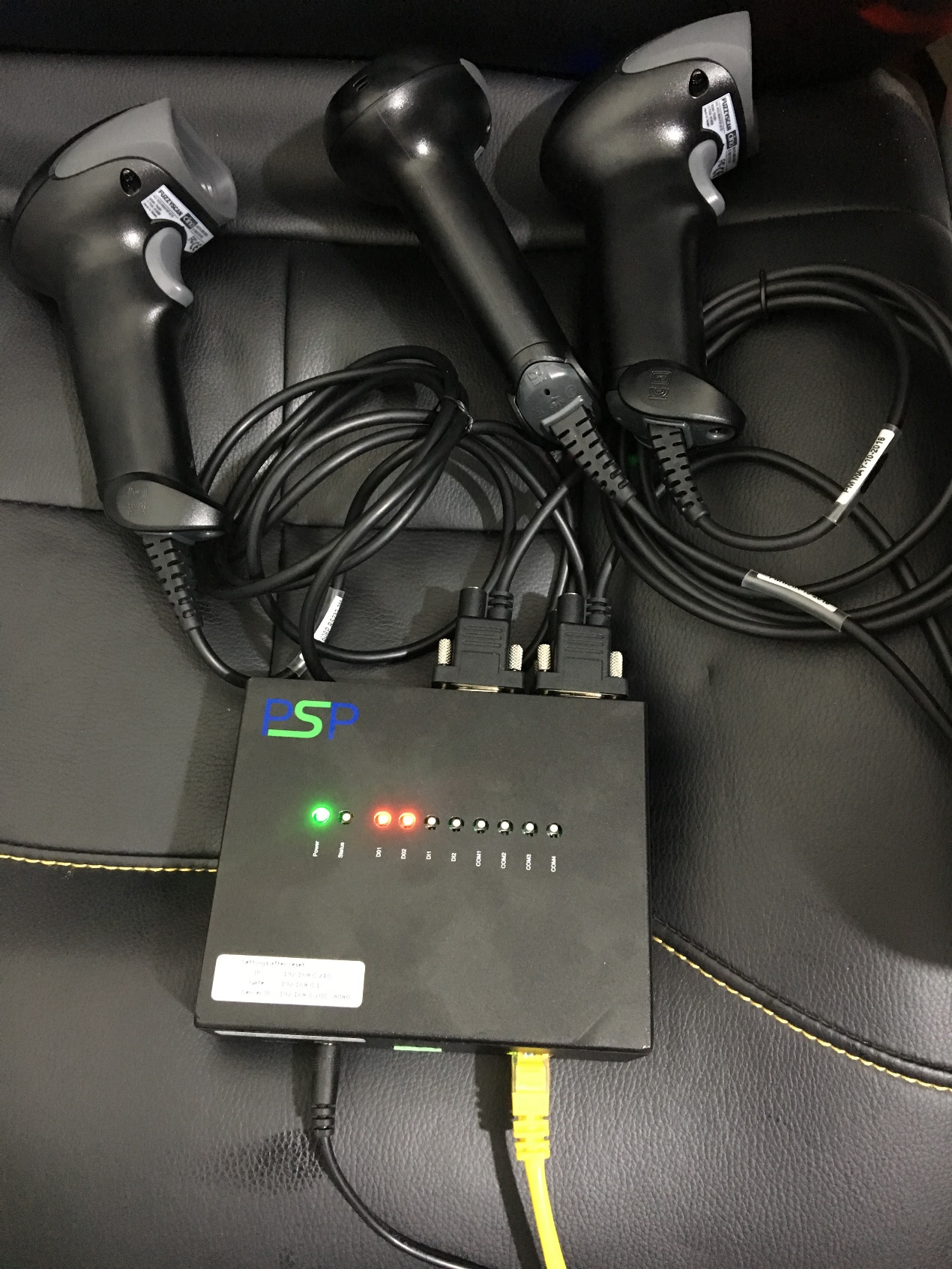 扫描器需设置成RS232接口，LF后缀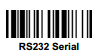 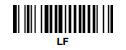 3.电脑的IP设置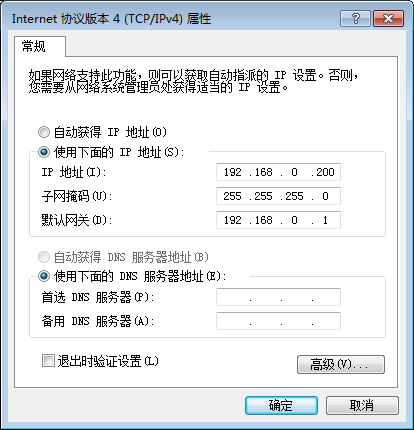 4.需在电脑D盘建立D:\Test\PSPDAQ，再其目录下再建立三个文件夹。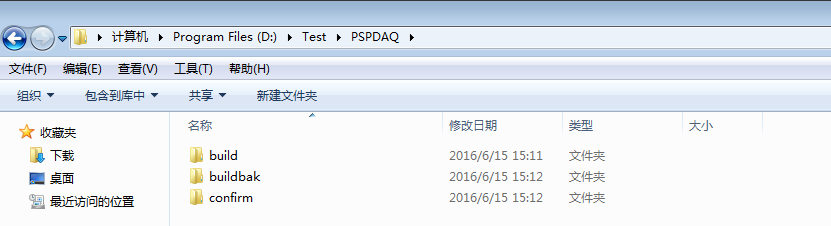 5.运行PSPDAQ_BASE，点击开始监控。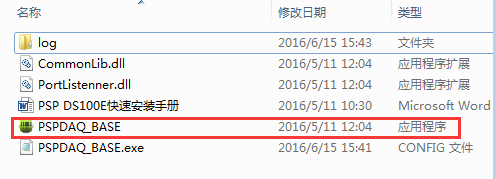 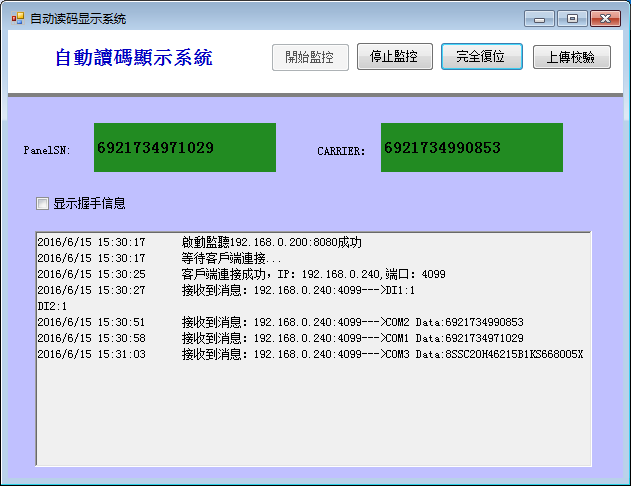 软件退出，LOG文件下有一个当天的TXT档，可以查看到收集的资料。软件退出密码是123456